HONORABLE CONCEJO DELIBERANTEORDENANZA Nº 7586EL HONORABLE CONCEJO DELIBERANTE DE LA CIUDAD DE SAN FRANCISCO, SANCIONA CON FUERZA DE:ORDENANZAArt. 1º).-	AUTORÍZASE a la empresa EMBRAGUES SAN CAYETANO, situada en calle Ramón y Cajal Nº 1.349, a disponer de un espacio de Estacionamiento exclusivo, de diez (10) metros lineales sobre el veril oeste de dicha arteria, frente al comercio, a emplazarse y señalizarse conforme dictamen técnico elaborado por la Dirección de Policía Municipal obrante a fojas 04 del Expte. N° 141.233, que como anexo forma parte integrante de la presente.Art. 2º).- 	Las Secretarías de Infraestructura y Servicios Públicos, a través de las Direcciones correspondientes, procederán a la señalización vertical y horizontal, de conformidad a las constancias de autos y lo establecido en la Ordenanza N° 5.164.-Art. 3º).- 	La Secretaría de Economía dispondrá los mecanismos administrativos correspondientes para proceder al cobro de la utilización del espacio público otorgado, en un todo de acuerdo a lo establecido en las Ordenanzas Tributaria y Tarifaria vigentes.-Art. 4º).-	REGÍSTRESE, comuníquese al Departamento Ejecutivo, publíquese y archívese.-Dada en la Sala de Sesiones del Honorable Concejo Deliberante de la ciudad de San Francisco, a los veintisiete días del mes de abril del año  dos mil veintitrés.-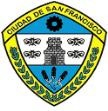 MUNICIPALIDAD DE LA CIUDAD DE SAN FRANCISCO SECRETARIA DE GOBIERNO DIRECCION DE POLICIA MUNICIPAL y DEFENSA CIVIL San Francisco, 20 de Abril del 2.023.- REF.: EXPEDIENTE Nº: 141233 DE: DIRECCIÓN DE POLICÍA MUNICIPAL y DEFENSA CIVIL A: SECRETARÍA DE GOBIERNO:  	 	 	 	 	 	                     En virtud de Objeto iniciado por la ciudadana BLAN, Susana Dilma, con el fin de  solicitar “Espacio Estacionamiento Exclusivo”, en el domicilio de calle  Ramón y Cajal al 1349, de la firma  comercial Embragues San Cayetano;  que esta instancia concluye dando lugar a lo solicitado de 10 mts lineales sobre vereda Oeste, de la mencionada calle.                                                                                   A su vez, refrendo, a efectos de dar conocimiento; que de acuerdo al Marco Legal Vigente, el requerido Estacionamiento, genera costos a cargo del solicitante; estando éstos Aranceles, encuadrados en Ordenanza Municipal Vigente Tributaria / Tarifaria Nº 7233..   	 	 	 	Sin más que informar, lo saludo muy atentamente. A sus efectos.- Firma: Director de Policía Municipal: Sr. Adrián Bonavita.Dr. Juan Martín LosanoSecretario H.C.D.Dr. Gustavo J. KleinPresidente H.C.D.